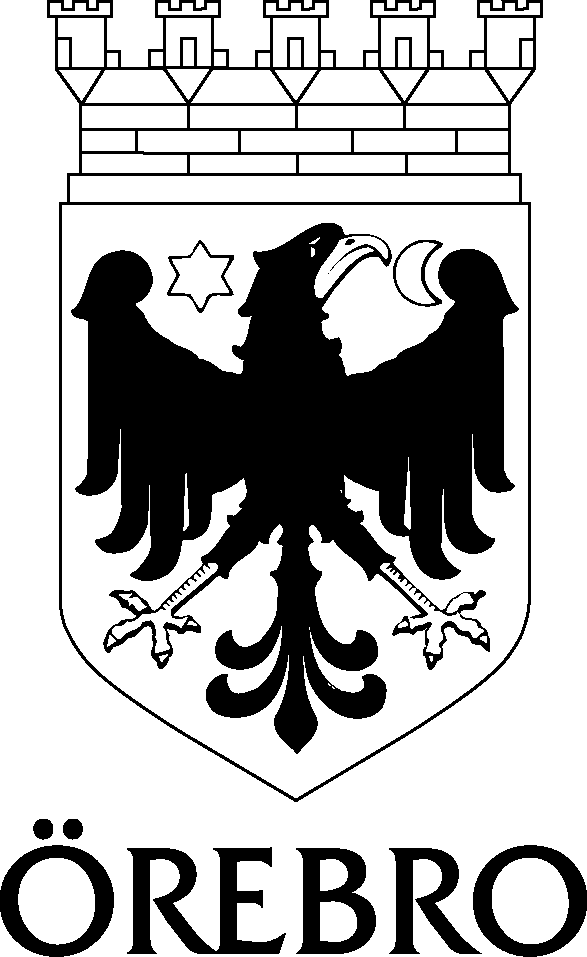 Sökande1 (2)Anmälan om inrättande av torrtoalett, annan biologisk toaletteller annan toalett än vattentoalettsamt Ansökan om kompostering av latrinEnligt 40 § förordningen om miljöfarlig verksamhet och hälsoskydd 9 § Föreskrifter om hantering av hushållsavfall i Örebro kommun6 § Lokala hälsoskyddsföreskrifterFastighetsuppgifterAnsökan / Anmälan avserUppgift om toalettKompostering (vid kompostering av latrin)Urinhantering (vid urinsorterande system)Var god vänd! Örebro kommun behandlar personuppgifter enligt GDPR, läs mer på kommunens hemsida.2 (2)Till ansökan/anmälan ska du även bifoga följandeTeknisk beskrivning/information från tillverkaren om toaletten och/eller latrinkomposten, t.ex. detaljerad broschyr, installationsanvisning eller skötselanvisningar.Karta över fastigheten:Vid latrinkompostering ska följande information finnas på kartan: Plats/yta för kompostering och avstånd till närliggande vattentäkter. Avstånd till vattendrag och eventuella vattenförande diken ska också finnas med samt grundvattnets strömningsriktning.Vid spridning av urin ska följande information finnas på kartan: Ytan för spridning av urin, vattentäkter inom 50 meters avstånd från spridningsytan samt grundvattnets strömningsriktning.Mer information om lagring och spridning av urin samt kompostering av latrin finns på www.orebro.se. Du kan också kontakta Miljöavdelningen via Servicecenter, tel: 019-21 10 00.En komplett ansökan/anmälan förkortar handläggningstiden!NamnOrganisationsnr/PersonnrE-postadressE-postadressAdressTelefon dagtidPostnummer och ortTelefon mobilFastighetsbeteckningFastighetsbeteckningFastighetens adressFastighetens adressPermanentFritidsbostadAntal boende:	stAntal boende:	stLigger anläggningen inom vattenskyddsområde?Ligger anläggningen inom vattenskyddsområde?JaNejFabrikatTypAntal behållare (det bör finnas minst två behållare)Antal behållare (det bör finnas minst två behållare)Volym per behållareVolym per behållareVolym per behållareTyp av behållareTyp av behållareÄr behållaren tät?JaNejTyp av komposteringFörvaringsutrymme för komposteringFörvaringsutrymme för komposteringFörvaringsutrymme för komposteringVarmkomposteringKallkomposteringFörvaringsutrymme för komposteringFörvaringsutrymme för komposteringFörvaringsutrymme för komposteringVolym på behållare (om flera, ange den totala volymen)Volym på behållare (om flera, ange den totala volymen)Volym på behållare (om flera, ange den totala volymen)Typ av behållareArea för spridning (m2)Area för spridning (m2)Area för spridning (m2)Fastighet där spridning ska skeBehållare placeras i:MarkKryputrymmeAnnat, ange vad:Annat, ange vad:VattenanvändningVattenanvändningVattenanvändningVattenanvändningVatten är inte indragetVatten är inte indragetVatten är inte indragetVatten är inte indragetVatten är indraget till:Dusch/Bad	Diskmaskin	Diskho	Handtvättfat	Tvättmaskin Annat, ange vad:Dusch/Bad	Diskmaskin	Diskho	Handtvättfat	Tvättmaskin Annat, ange vad:Dusch/Bad	Diskmaskin	Diskho	Handtvättfat	Tvättmaskin Annat, ange vad:Vattnet avleds till:Infiltrationsbädd, ange bäddens yta: Markbädd, ange bäddens yta: StenkistaDike/ÅkerdräneringAnnat, ange vad:Infiltrationsbädd, ange bäddens yta: Markbädd, ange bäddens yta: StenkistaDike/ÅkerdräneringAnnat, ange vad:Infiltrationsbädd, ange bäddens yta: Markbädd, ange bäddens yta: StenkistaDike/ÅkerdräneringAnnat, ange vad:Infiltrationsbädd, ange bäddens yta: Markbädd, ange bäddens yta: StenkistaDike/ÅkerdräneringAnnat, ange vad:Finns tillstånd för anläggningen utfärdat av Miljönämnden?Finns tillstånd för anläggningen utfärdat av Miljönämnden?JaNejAnläggningen utfördes år:Anläggningen utfördes år:Anläggningen utfördes år:Anläggningen utfördes år:UnderskriftUnderskriftUnderskriftDatumNamnförtydligandeNamnförtydligandeUnderskriftUnderskriftUnderskriftBlanketten och övriga handlingar sänds till:Miljö- och stadsbyggnadsförvaltningen, Miljöavdelningen, Örebro kommunBox 33400701 35 ÖrebroBlanketten och övriga handlingar sänds till:Miljö- och stadsbyggnadsförvaltningen, Miljöavdelningen, Örebro kommunBox 33400701 35 ÖrebroAvgift enligt taxa fastställd av Kommunfullmäktige (2023):3 420 kr – Prövning av anmälan att inrätta annat slag av toalett än vattentoalett och/eller Prövning av ansökan om kompostering av latrin